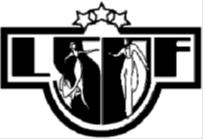 Biedrības „Latvijas sporta deju federācija”izglītības iestāde „LSDF izglītības centrs”Reģ.Nr. P - 3360800803Adrese: Brīvības iela 86/4.st., Rīga, LV-1001e-pasts: lsdf@ml.lvLatvijas sporta deju federācijas „LSDF izglītības centrs”rīko 320 stundu kursusProfesionālās pilnveides izglītības programmā“Profesionālā pilnveide iespējai iegūt sporta deju trenera “C” kategoriju”Programmas kods 30p 813 01, licence Nr. P-11698izdota saskaņā ar 2015. g.5. maija IKVD lēmums Nr. 304-pProfesionālās pilnveides izglītības programmas mācību tēmasPēc kursu tēmu apguves pretendents ir tiesīgs kārtot “C” kategorija sporta trenera testu. PRETENDENTAM ir jābūt 2.līmeņa LSDF deju speciālistiem MAKSA 300 € PIETEIKŠANĀS līdz 2022. gada 28. martamLSDF ” Izglītības centrs” - e-pasts: rihardseglitis@inbox.lv; tālr. 24930590vai LSDF - pasts: LSDF@ml.lv;  tālrunis/fakss: (+371) 67287162, 29375381	Pēc pieteikumu apkopošanas tiks sastādīts kursu norises grafiksLSDF IC vadītājs 					R.EglītisLSDF ”Izglītības centram”Pieteikuma anketa Profesionālās pilnveides 320 stundu izglītības programmai ”Profesionālā pilnveide iespējai iegūt sporta deju trenera ,,C’’ kategoriju”  ___________________________		____________________________Paraksts					Paraksta atšifrējumsDatums: _________________1.Sporta teorija4.Sporta pedagoģija2.Sporta medicīna5.Sporta psiholoģija3.Sporta fizioloģija6.Sporta dejasVārds, uzvārdsDzimšanas datiIzglītībaMācību iestāde, kurā iegūta izglītībaNodarbošanāsDarba/ studiju vieta2.līmeņa sporta deju speciālista apliecības nr., derīga līdzKontakttālrunisE-pastsDzīves vietas adresePiezīmes